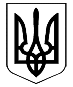 ВЕЛИКОДИМЕРСЬКА СЕЛИЩНА РАДАБРОВАРСЬКОГО РАЙОНУ КИЇВСЬКОЇ ОБЛАСТІР І Ш Е Н Н ЯПро затвердження проекту землеустроющодо відведення земельної ділянкиу разі зміни її цільового призначеннягр. Драному Миколі Івановичу           Розглянувши проект землеустрою щодо відведення земельної ділянки у разі зміни їх цільового призначення гр. Драного Миколи Івановича з ведення особистого селянського господарства на будівництво та обслуговування будівель торгівлі в смт Велика Димерка, вул. Садова, площею 0,5000 га, розроблений ТОВ «ЗЕМПРОЕКТ-СЕРВІС», керуючись ст. 26, ч. 1 ст. 59 Закону України «Про місцеве самоврядування в Україні», ст. 50 Закону України «Про землеустрій», п. 5 ст. 16 Закону України «Про державний земельний кадастр», ст. ст. 118, 122, 123, 186-1 Земельного кодексу України, враховуючи позитивні висновки та рекомендації постійної комісії з питань земельних відносин та охорони навколишнього природного середовища, селищна радаВ И Р І Ш И Л А:1. Затвердити проект землеустрою щодо відведення земельної ділянки у разі зміни її цільового призначення яка знаходить в приватній власності гр. Драного Миколи Івановича з ведення особистого селянського господарства на будівництво та обслуговування будівель торгівлі в смт Велика Димерка, вул. Садова, площею 0,5000 га, розроблений ТОВ «ЗЕМПРОЕКТ-СЕРВІС».2. Змінити цільове призначення земельної ділянки з ведення особистого селянського господарства на будівництво та обслуговування будівель торгівлі   кадастровий номер 3221281201:01:037:0125.3. Затвердити розрахунок втрат спричинених вилученням сільськогосподарських угідь земельної ділянки площею 0,5000 га у розмірі  17570  грн.4. Гр. Драному Миколі Івановичу приступити до використання земельної ділянки за цільовим призначенням після реєстрації речового права на земельну ділянку та отримання правовстановлюючих документів на земельні ділянки.Секретар ради						Антоніна СИДОРЕНКОсмт Велика Димерка08 жовтня 2020 року№ 903 ХL-VІІ 